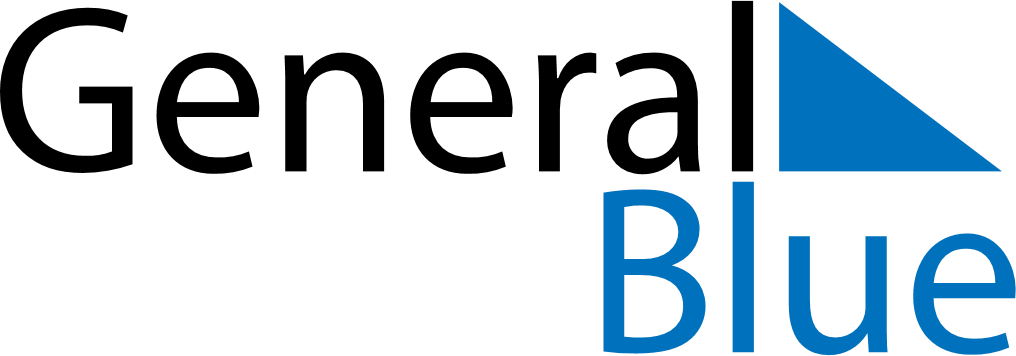 June 2018June 2018June 2018June 2018June 2018June 2018South KoreaSouth KoreaSouth KoreaSouth KoreaSouth KoreaSouth KoreaSundayMondayTuesdayWednesdayThursdayFridaySaturday123456789Memorial Day101112131415161718192021222324252627282930NOTES